.Notes: 32 count intro from the start of the song[1-8]  Step Lock Step, Scuff, Step Lock Step, Scuff[9-16]  1/4 Paddle Turn, 1/4 Paddle Turn, Step Across, Step Side, Behind, Step Side[17-24]  Cross Rock, Replace, 1/4 Shuffle Fwd, Rock Fwd, Replace, 1/2 Shuffle Fwd[25-32]  Touch Toe Fwd, Hold, Together, Touch Toe Fwd, Hold, Together, Touch Toe Fwd, Together, Touch Toe Fwd, Together, Touch Toe Fwd, HookStart AgainFINISH – You will be facing 9 o’clock wall, turn ¼ turn to the right and step right foot forward to endSumi Sivalingam - sumitrasivalingam@gmail.comLast Update - 6 May 2019 - R2So Am I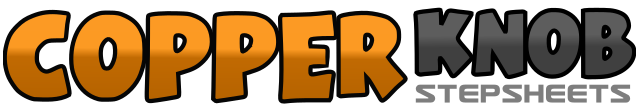 .......Count:32Wall:4Level:High Beginner.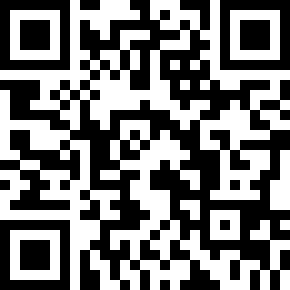 Choreographer:Sumi Sivalingam (AUS) - April 2019Sumi Sivalingam (AUS) - April 2019Sumi Sivalingam (AUS) - April 2019Sumi Sivalingam (AUS) - April 2019Sumi Sivalingam (AUS) - April 2019.Music:So Am I - Ava MaxSo Am I - Ava MaxSo Am I - Ava MaxSo Am I - Ava MaxSo Am I - Ava Max........1,2Step R fwd to R 45, Lock step L behind R3,4Step R fwd to R 45, Scuff L5,6Step L fwd to L 45, Lock step R behind L7,8Step L fwd to L 45, Scuff R1,2Step R fwd, 1/4 paddle turn L (9.00)3,4Step R fwd, 1/4 paddle turn L (6.00)5,6Step R across L, Step L to L side7,8Step R behind L, Step L to L side1,2Cross rock R over L, Replace weight back on L3&41/4 Shuffle Fwd – 1/4 turn R step R fwd, Step L next to R, Step R fwd (9.00)5,6Rock L fwd, Replace weight back on R7&81/2 Shuffle L – 1/2 turn L step L fwd, Step L next to R, Step L fwd (3.00)1,2Touch R toe fwd, Hold&3,4Step R next to L, Touch L toe fwd, Hold&5&6Step L next to R, Touch R toe fwd, Step R next to L, Touch L toe fwd&7,8Step L next to R, Touch R toe fwd, Hook R in front of L (3.00)